ОТВЕТЫ ПЕРВАЯ ЛИГАОТВЕТЫ ПЕРВАЯ ЛИГАОТВЕТЫ ПЕРВАЯ ЛИГАОТВЕТЫ ПЕРВАЯ ЛИГАОТВЕТЫ ПЕРВАЯ ЛИГА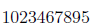 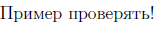 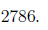 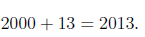 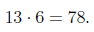 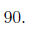 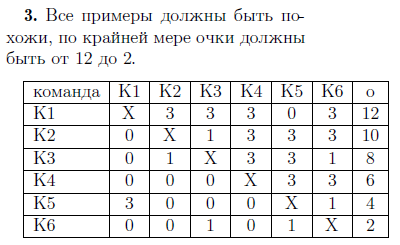 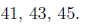 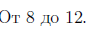 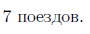 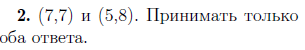 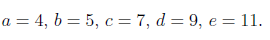 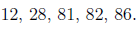 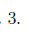 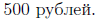 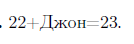 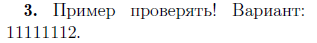 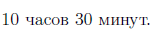 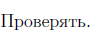 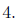 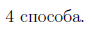 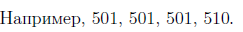 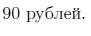 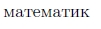 